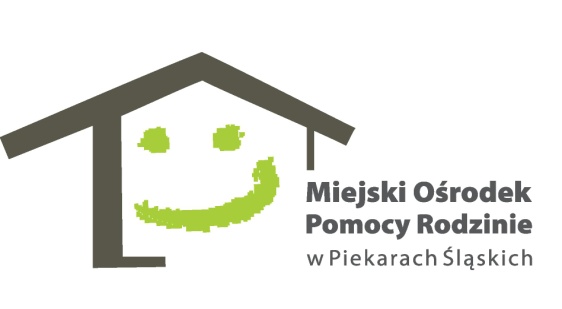 Nr sprawy 12/BFE/2019Piekary Śląskie, dn. 18.03.2019 r.ZAPYTANIE OFERTOWE1. Zamawiający:Miejski Ośrodek Pomocy Rodzinie w Piekarach Śląskichul. Nankera 10341-949 Piekary Śląskietel. 32 287-95-03www.mopr.piekary.pl2. Osoby do kontaktu:Katarzyna ShuheberMarzena FrejTel. 517 943 1553. Ogólny przedmiot zamówienia:Organizacja dwudniowej imprezy o charakterze turystycznym do Warszawy dla uczestników projektu "Twoje życie - Twój wybór" oraz osób z ich otoczenia. Projekt jest realizowany w ramach Regionalnego Programu Operacyjnego Województwa Śląskiego na lata 2014-2020, współfinansowany ze środków Unii Europejskiej w ramach Europejskiego Funduszu Społecznego.4. Szczegółowy przedmiot zamówienia:Organizacja dwudniowej imprezy o charakterze turystycznym do Warszawy dla uczestników projektu „Twoje życie - Twój wybór” oraz osób z ich otoczenia.W imprezie weźmie udział około 100 uczestników oraz 3 pracowników pełniących rolę opiekunów grupy.Planowany program Imprezy:Przejazd dzielnicą administracyjno-rządową: ambasady, Kancelaria Premiera, gmach Sejmu, wizyta w Belwederze lub w Sejmie,Spacer po warszawskiej PradzeStadion NarodowySpacer po krakowskim przedmieściuZwiedzanie Muzeum Powstania Warszawskiego,Spacer po parku łazienkowskim, Pomnik Chopina, „Pałac na Wodzie”Przejazd do centrum miasta, zwiedzanie wnętrz Pałacu Kultury i Nauki, wjazd na XXX piętro – punkt widokowyOrganizator zagwarantuje uczestnikom imprezy:śniadanie w formie bufetu szwedzkiego2 obiady dwudaniowe z napojami- zupa 150 ml,- drugie danie z wyborem dań mięsnych- napój (np. sok, woda mineralna) 200 mlkolacja w formie bufetu szwedzkiego.Przejazd sprawnym, klimatyzowanym autokarem z w.c. posiadającym aktualne badania techniczne Ubezpieczenie NNW oraz OC.Opłat parkingowych i drogowych (obowiązkowo)Zakup biletów wstępu do obiektów zwiedzających,Opieki licencjonowanego pilota/przewodnika dbającego o realizację programu wycieczki5. Termin wykonania zamówienia: 08-09.06.2019 r.Nr sprawy 12/BFE/20196. Warunki płatności:Płatność zostanie przekazana w terminie do 14 dni od dnia otrzymania faktury przelewem na rachunek bankowy Wykonawcy.7. Warunki składania oferty:Formularz oferty (załącznik nr 1) należy składać w Miejskim Ośrodku Pomocy Rodzinie w Piekarach Śląskich, ul. Nankera 103, 41-949 Piekary Śląskie: mailowo: bfe@mopr.piekary.pl, przesyłając pocztą (ważna data otrzymania, a nie data nadania), osobiście w sekretariacie (pok. nr 19), w terminie do dnia 26.03.2019 r. 8. Warunki wyboru Wykonawcy:Wykonawca zostanie wybrany poprzez porównanie cenowe całości zamówienia i wybranie najkorzystniejszej oferty.Kryterium: cena 100%.